Муниципальное бюджетное дошкольное образовательное учреждение  детский сад комбинированного вида  №7 «Сказка» посёлка Мостовского     муниципального образования  Мостовский район Конспект непосредственно образовательной деятельности(рисование) первая младшая группаТема « Ниточки для шариков» Выполнила воспитатель: Чистова Л.В.ПГТ. Мостовской2013г.Цель: - учить проводить прямые вертикальные линии, делая нужный нажим; - продолжать работать с четырьмя основными цветами.Материал.Ширма;Нарисованный домик для мышонка;Мягкая игрушка-мышонок;гуашь  с четырьмя основными цветами; салфетки;аудиозапись русские народные песни.Предварительная работа.Дидактические игры на закрепление цветов в театрализованной деятельности учится имитировать движения животныхзакреплять называть предметы круглой формы, размера.Ход НОД.Воспитатель: -  Ребята. А вы любите сказки?-А   я вам расскажу ещё одну сказку  о  мышонке, у которого сегодня день рожденье?-Тогда слушайте.                                На ширме появляется домик и мышонок.                                                 Звучит  аудиозапись.На опушке на леснойВиден домик расписнойОн не Белкин и не Мишкин,Этот домик-домик Мышкин.У Мышонка день рожденьяБудут танцы, угощенье.На крылечке у дверейМышка ждёт своих гостей.И позвал мышонок в гости всех зверей, которые живут в лесу.-Ребята, а какие звери живут в лесу? (мишки)-А как мишки пойдут на день рожденье, давайте покажем.                                    Дети имитируют движения мишки.-А кто ещё в лесу живёт? (лисички)-А как лисички пойдут?                                    Имитируют движения лисички.-А ещё кто? (зайчики)                                     Имитируют движения зайцев-И стали думать звери, что можно подарить мышонку на день рождения.-А как вы думаете, что можно подарить мышонку на день рождения?                       (ответы детей») -Ребята я по секрету узнала, что мышонку очень нравятся воздушные шары, давайте подарим мышонку шары. Вы согласны?- Мы сейчас с вами превратимся в друзей мышонка и пойдём  к нему в гости на день рождение.                              Под музыку дети, имитируя животных, идут и несут воздушные шары.-Но тут поднялся сильный ветер. Закачались деревья. Как качаются деревья? Покажите.-Подул сильный ветер. Как дует ветер? (дуют)-Ветер вырвал из лап зверей  ниточки из шариков, и они улетели.-Ч то же теперь делать? Что подарят звери мышке? (надо помочь)-А как мы можем помочь? (ответы детей, подвожу  к тому, что можно нарисовать)-А чем мы можем нарисовать? (ответы детей)-Красками, кисточками.   -Давайте вспомним, какой формы воздушные шары. (бывают круглые, овальные), а ниточка у шарика какая? (широкая, узкая)-А каким цветом бывают  ниточки у шариков? (ответы детей)- красные, синие, зелёные, жёлтые.- сейчас мы с вами и  дорисуем  ниточки к шарикам.                         Дети садятся за столы и выполняют работу.Воспитатель помогает советами.-Каким цветом будешь рисовать  ниточку?   После того как дети нарисовали ниточки, предлагаю поиграть в любимую игру мышонка.Подвижная игра « Мышки водят хоровод»А теперь я вам ребята предлагаю отнести и подарить  наши подарки мышонку.Мышка вас благодаритВсем спасибо говорит!Анализ работ.Кому мы ходили в гости (к мышонку)Какой праздник сегодня у мышонка (день рожденье)- Что мы   дорисовали  к воздушным шарам, (ниточки)-Какого они цвета?(4 основных цвета)  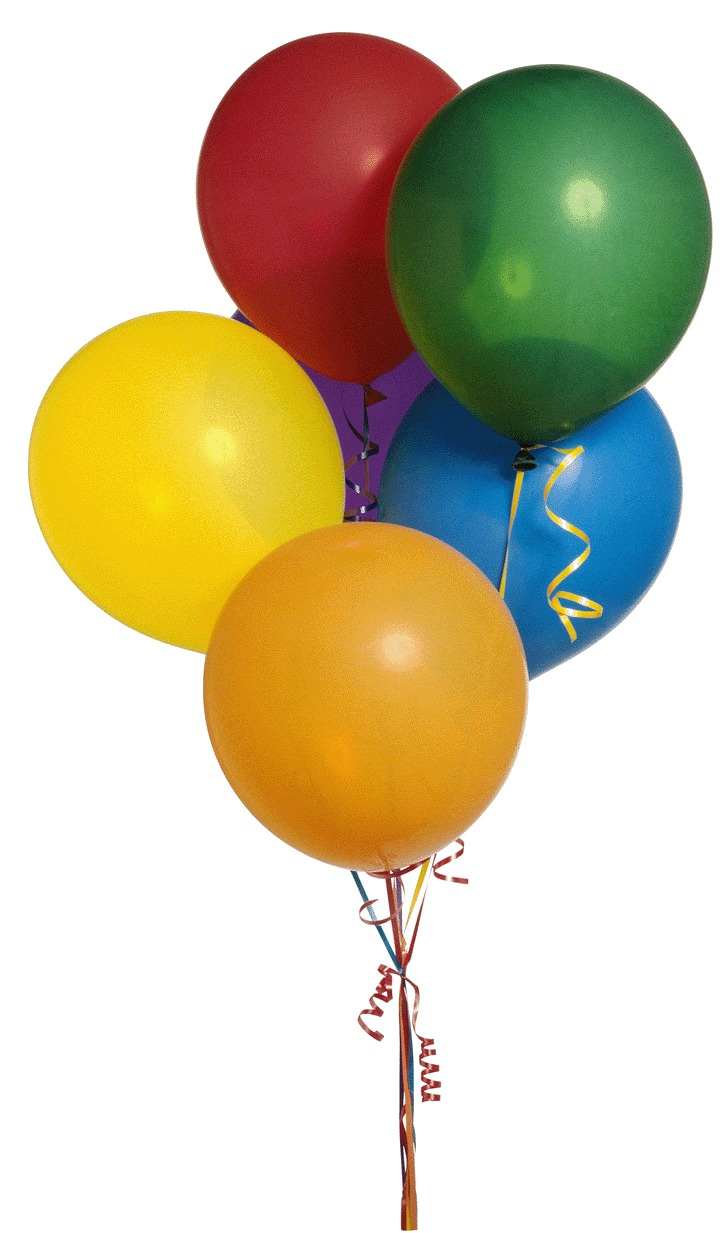 